Full name:  Cally McClintock
Age:  22Species/Phenotype: Futa/DickgirlPersonality: Violent, Aggressive, Sarcastic
Place of Birth: Scotland UK
Currently Studying: Security ManagementProfile Picture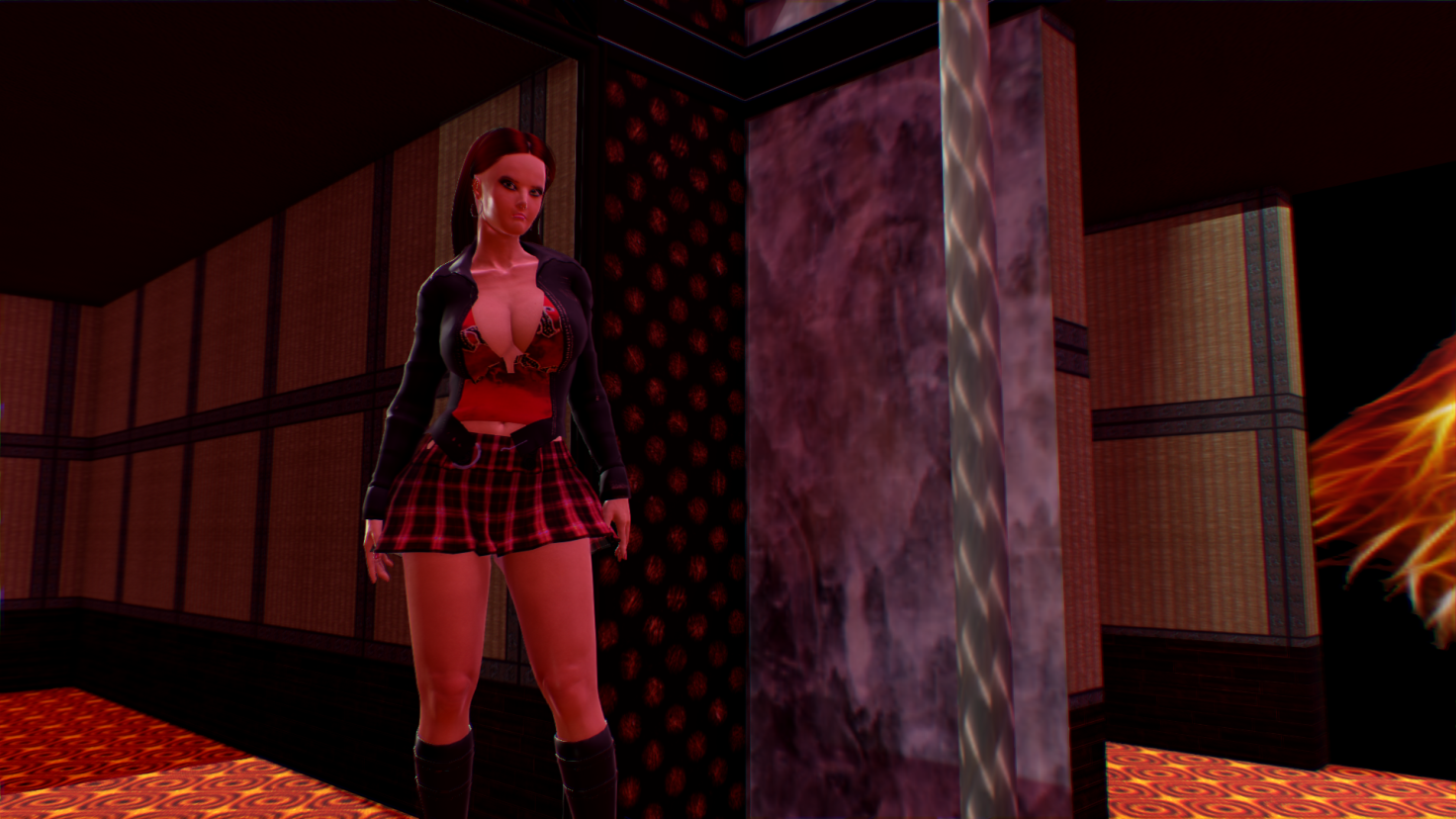 So...give us a bit of your background and what brought you to the college?Och aye why youz want te noo that? I’z dinnae remember letting ye ask me that. Hae ye no sense o’ self preservation?So what do you do for fun?Drink, smoke, fighting, farting and fucking. Ye nae gunnae believe me but aye one day  I did all 5! Aye was in the ol’ Cuck inn and this wee English poncy nancy boy wearing ‘is wee trousers was gaein it tha big un so I clocked him one, knocked ‘im oot in one, fucked his wee little shitter in the toilet and then did a wee jobbie on his face, that were a fun night aye…Uhh….Aye…ye noo yeave got a punchable face…Please don’t…so, what do you think of your roommates?Och aye right, well Eleanor is a wee English lass so automatically she’s a fuckin cunt aye, Amina is from some sand country so automatically a cunt, Shani is a cunt, but she can cannae half throw a few hands, I’ve no even won a fight wit ‘er yet! Guiliana is a cunt, but…I’m no gunnae say that ta ‘er face. Lilly is a cunt, computer cunt. Svani just likes things in ‘er…anyway movin on aye….Yolanda is also a wee cunt, and Nicole is a nice cunt.Is there anyone you don’t think is just a cunt?Aye, you.Aww thanks.I think youz is a massive cunt, no just a cunt.…so how do you feel about getting a new staff member?They’re probably gunnae be a cunt. 